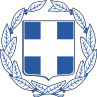                                                       ΥΠΟΥΡΓΕΙΟ                               ΝΑΥΤΙΛΙΑΣ & ΝΗΣΙΩΤΙΚΗΣ ΠΟΛΙΤΙΚΗΣ                          ΑΡΧΗΓΕΙΟ ΛΙΜΕΝΙΚΟΥ ΣΩΜΑΤΟΣ – ΕΛΛΗΝΙΚΗΣ ΑΚΤΟΦΥΛΑΚΗΣ                      Προγράμματα φοίτησης σε εκπαιδευτικούς κύκλους έτους 2023-2024Δημόσια Σχολή Εμπορικού Ναυτικού/Σωστικών & Πυροσβεστικών Μέσων Ασπροπύργου (Δ.Σ.Ε.Ν/Σ.Π.Μ/ΑΣΠΡΟΠΥΡΓΟΥ)                               ΑΙΤΗΣΗ ΕΓΓΡΑΦΗΣ  ΕΠΙΘΥΜΩ ΝΑ ΦΟΙΤΗΣΩ ΣΤΟΝ ΚΥΚΛΟ ΣΠΟΥΔΩΝ  :          /          /202..    (Συμπληρώνεται η επιθυμητή διαθέσιμη ημ/νια  και το αντίστοιχο πεδίο με Χ)         ΒΑΣΙΚΟΣ ΚΥΚΛΟΣ  (Α-VI/1-1 ΕΩΣ Α-VI/1- 4 )                           ΣΩΣΤΙΚΑ ΜΕΣΑ  (Α-VΙ/2-1)           (ΠΕΡΙΛΑΜΒΑΝΕΤΑΙ  Α- VI/6-1  ΑΣΦΑΛΕΙΑ ΠΛΟΙΟΥ  ΕΠΙΠΕΔΟΥ  Β’)            ΤΑΧΥΠΛΟΟΙ ΛΕΜΒΟΙ ΔΙΑΣΩΣΗΣ (Α-VΙ/2-2 )                            ΠΡΟΧΩΡΗΜΕΝΗ ΠΥΡΟΣΒΕΣΗ (Α-VΙ/3)                                                                                                                       (ΠΕΡΙΛΑΜΒΑΝΕΤΑΙ  Α- VI/4-1  Α’ ΒΟΗΘΕΙΕΣ)                                                              ΕΚΣΥΓΧΡΟΝΙΣΜΟΥ ΓΝΩΣΕΩΝ  (Refresh)         ΒΑΣΙΚΟΥ  ΚΥΚΛΟΥ  (Α-VΙ/1-1 & 1-2)                                        ΣΩΣΤΙΚΩΝ ΜΕΣΩΝ  (Α-VΙ/2-1)          ΤΑΧΥΠΛΟΩΝ ΛΕΜΒΩΝ ΔΙΑΣΩΣΗΣ (Α-VΙ/2-2 )                        ΠΡΟΧΩΡΗΜΕΝΗΣ ΠΥΡΟΣΒΕΣΗΣ (Α-VΙ/3)                                                                                                    Ο  αιτών / Η αιτούσαΟΔΗΓΙΕΣ ΠΡΟΣ ΥΠΟΨΗΦΙΟΥΣ ΣΠΟΥΔΑΣΤΕΣ  ΔΣΕΝ/ΣΠΜ/ΑΣΠΡΟΠΥΡΓΟΥΣε περίπτωση που δεν συμπληρωθεί ο ελάχιστος απαιτούμενος αριθμός συμμετεχόντων στον εκπαιδευτικό κύκλο, η Υπηρεσία έχει το δικαίωμα όπως τροποποιήσει το πρόγραμμα αναλόγως.Η κατάθεση των δικαιολογητικών καθώς και η παραλαβή του πιστοποιητικού επάρκειας θα γίνεται αυτοπροσώπως από τον κάτοχο του ή από κατάλληλα εξουσιοδοτημένο πρόσωπο σύμφωνα με αρθ.4(παρ.4) Ν.2690/99 (Α’ 45) όπως έχει τροποποιηθεί και ισχύει.Η παρούσα αίτηση επέχει και θέση Υ.Δ (Ν.1599/86 όπως έχει τροποποιηθεί και ισχύει) όπου ο αιτών/η αιτούσα δηλώνει και βεβαιώνει την ακρίβεια των αναγραφόμενων στοιχείων. Η Υπηρεσία διατηρεί το δικαίωμα αναζήτησης και επαλήθευσης των αναγραφόμενων στοιχείων στα αρχεία άλλων αρμοδίων Υπηρεσιών.Συνημμένα με την αίτηση εγγραφής θα συνυποβάλλονται και όλα τα απαιτούμενα δικαιολογητικά.Σε περιπτώσεις που η αποστολής της αίτησης και των συνημμένων δικαιολογητικών πραγματοποιηθεί μέσω ηλκτρ/κου ταχυδρομείου, τηλεομοιότυπου ή εταιρειών ταχυμεταφοράς, η επίδειξη των πρωτοτύπων πιστοποιητικών, προς επαλήθευση στοιχείων, το αργότερο μέχρι και 07:30 της ημέρας έναρξης των μαθημάτων του κύκλου.ΔΙΚΑΙΟΛΟΓΗΤΙΚΑ ΦΟΙΤΗΣΗΣ ΒΑΣΙΚΟΥ ΚΥΚΛΟΥΠαραπεμπτικό σημείωμα προς φοίτηση στη σχολή Σ.Π.Μ,Φωτοαντίγραφο δελτίου αστυνομικής ταυτότητας δυο όψεων,Τρεις έγχρωμες φωτογραφίες αστυνομικού τύπου  ΔΙΚΑΙΟΛΟΓΗΤΙΚΑ ΦΟΙΤΗΣΗΣ ΣΩΣΤΙΚΩΝ (A-VI/2-1)( ΠΡΟΧΩΡΗΜΕΝΑ Β1)Φωτοαντίγραφο Πιστοποιητικού Επάρκειας Σωστικών.Φωτοαντίγραφο σελίδων 4 και 5 του Ναυτικού Φυλλαδίου. και Τελευταίας ναυτολόγησης-          απόλυσης.Φωτοαντίγραφο Αστυνομικού Δελτίου Ταυτότητος.Πινάκας θαλασσιάς Υπηρεσίας Ναυτικού ενός έτους (Μηχανογραφικό συνολικής θαλασσιάς υπηρεσίας) ή Πιστοποιητικό Υπηρεσίας – Certificate Of Service θεωρημένο από Λιμενική Αρχή ή προξενική ή Βεβαίωση Λιμενικής Αρχής όπου βεβαιώνεται η συνολική θαλασσιά Υπηρεσία.Ιατρικό πιστοποιητικό σε ισχύ ή βεβαίωση που έχουν εκδοθεί από διπλωματούχο ιατρό με        ειδικότητα γενικής ιατρικής ή ιατρικής της εργασίας ή παθολογίας που ασκεί νομίμως το        επάγγελμα του.     ΔΙΚΑΙΟΛΟΓΗΤΙΚΑ ΦΟΙΤΗΣΗΣ ΤΑΧΥΠΛΟΩΝ ΛΕΜΒΩΝ ΔΙΑΣΩΣΗΣ (A-VI/2-2)( ΤΑΧΥΠΛΟΑ Β2)Φωτοαντίγραφο Πιστοποιητικού Επάρκειας Σωστικών.Φωτοαντίγραφο σελίδων 4 και 5 του Ναυτικού Φυλλαδίου και Τελευταίας ναυτολόγησης-           απόλυσης..Φωτοαντίγραφο Αστυνομικού Δελτίου Ταυτότητος.  Ιατρικό πιστοποιητικό σε ισχύ ή βεβαίωση που έχουν εκδοθεί από διπλωματούχο ιατρό με        ειδικότητα γενικής ιατρικής ή ιατρικής της εργασίας ή παθολογίας που ασκεί νομίμως το        επάγγελμα του.     ΔΙΚΑΙΟΛΟΓΗΤΙΚΑ ΦΟΙΤΗΣΗΣ ΠΡΟΧΩΡΗΜΕΝΗΣ ΠΥΡΟΣΒΕΣΗΣ ΚΑΙ ΠΡΩΤΩΝ ΒΟΗΘΕΙΩΝ Φωτοαντίγραφο Πιστοποιητικού Επάρκειας Σωστικών.Φωτοαντίγραφο σελίδων 4 και 5 του Ναυτικού Φυλλαδίου και Τελευταίας ναυτολόγησης-           απόλυσης..Φωτοαντίγραφο Αστυνομικού Δελτίου Ταυτότητος.   Σχετική βεβαίωση από ΔΙΕΥΘΥΝΣΗ ΕΚΠΑΙΔΕΥΣΗΣ ΝΑΥΤΙΚΩΝ ΤΜΗΜΑ Δ΄ Ιατρικό πιστοποιητικό σε ισχύ ή βεβαίωση που έχουν εκδοθεί από διπλωματούχο ιατρό με        ειδικότητα γενικής ιατρικής ή ιατρικής της εργασίας ή παθολογίας που ασκεί νομίμως το        επάγγελμα του.     ΔΙΚΑΙΟΛΟΓΗΤΙΚΑ ΦΟΙΤΗΣΗΣ ΣΤΟΝ ΚΥΚΛΟ ΕΚΣΥΓΧΡΟΝΙΣΜΟΥ ΤΩΝ ΓΝΩΣΕΩΝΦωτοαντίγραφο Πιστοποιητικού Επάρκειας Σωστικών.Φωτοαντίγραφο σελίδων 4 και 5 του Ναυτικού Φυλλαδίου και Τελευταίας ναυτολόγησης-           απόλυσης. Φωτοαντίγραφο Αστυνομικού Δελτίου Ταυτότητος. Θαλάσσια Υπηρεσία τουλάχιστον τριών (03) μηνών κατά την προ της αιτήσεως πενταετία. Ιατρικό πιστοποιητικό σε ισχύ ή βεβαίωση που έχουν εκδοθεί από διπλωματούχο ιατρό με       ειδικότητα γενικής ιατρικής ή ιατρικής της εργασίας ή παθολογίας που ασκεί νομίμως το επάγγελμα του.ΑΡΙΘΜΟΣ ΠΡΩΤΟΚΟΛΛΟΥ / ΗΜΕΡΟΜΗΝΙΑ………………………………………………………ΕΠΩΝΥΜΟΕΠΩΝΥΜΟΟΝΟΜΑΟΝΟΜΑΟΝΟΜΑ ΠΑΤΡΟΣΟΝΟΜΑ ΠΑΤΡΟΣΟΝΟΜΑ ΜΗΤΡΟΣΟΝΟΜΑ ΜΗΤΡΟΣΜ . Ε . Θ.Μ . Ε . Θ.ΗΜΕΡΟΜΗΝΙΑ ΓΕΝΝΗΣΗΣ(Συμπληρώστε ημερομηνία, μήνα, έτος)ΤΟΠΟΣ ΓΕΝΝΗΣΗΣΗΜΕΡΟΜΗΝΙΑ ΓΕΝΝΗΣΗΣ(Συμπληρώστε ημερομηνία, μήνα, έτος)ΤΟΠΟΣ ΓΕΝΝΗΣΗΣΑΡΙΘΜ. ΔΕΛΤΙΟΥ ΤΑΥΤΟΤΗΤΑΣ  Η’ ΔΙΑΒΑΤΗΡΙΟΥ / ΗΜΝΙΑ. ΕΚΔ. / ΕΚΔΟΥΣΑ ΑΡΧΗΑΡΙΘΜ. ΔΕΛΤΙΟΥ ΤΑΥΤΟΤΗΤΑΣ  Η’ ΔΙΑΒΑΤΗΡΙΟΥ / ΗΜΝΙΑ. ΕΚΔ. / ΕΚΔΟΥΣΑ ΑΡΧΗΑ.Φ.Μ. / Δ.Ο.Υ.Α.Φ.Μ. / Δ.Ο.Υ.ΤΟΠΟΣ ΚΑΤΟΙΚΙΑΣΟΔΟΣ – ΑΡ.ΤΟΠΟΣ ΚΑΤΟΙΚΙΑΣΠΟΛΗΤΟΠΟΣ ΚΑΤΟΙΚΙΑΣΤ.Κ.ΝΟΜΟΣ:ΝΟΜΟΣ:ΤΟΠΟΣ ΚΑΤΟΙΚΙΑΣΤΗΛΕΦΩΝΟ /         E-MAILΚινητό:                                               E-MAIL:Κινητό:                                               E-MAIL:Κινητό:                                               E-MAIL:Κινητό:                                               E-MAIL:Κινητό:                                               E-MAIL:Κινητό:                                               E-MAIL: